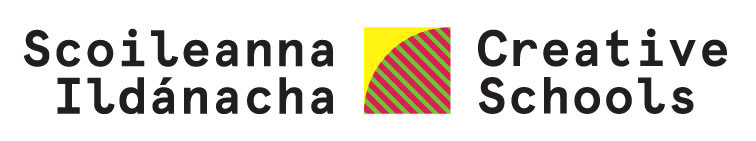 Foirm Thuairisce na Scoileanna Ildánacha - 2022Ba mhaith leis an gComhairle Ealaíon eolas a fháil faoi do thaithí ar thionscnamh na Scoileanna Ildánacha. Cuirfidh an fhaisnéis a chuirfidh tú ar fáil le corpas tábhachtach eolais maidir le Scoileanna Ildánacha. Gheofar comhthuiscint ar an gcaoi a bhfuil ag éirí leis an tionscnamh ó thaobh a chuid sainaidhmeanna agus cuspóirí agus cuideoidh sé seo le pleanáil amach anseo.San fhoirm seo iarrfaimid ort na rudaí a leanas a thabhairt:Aiseolas ar do chuid taithí maidir leis an bpróiseas iarratais agus measúnaithe agus do chuid oibre mar Scoil IldánachFaisnéis faoin líon daoine a ghlac páirt i do chuid oibre mar Scoil Ildánach agus cérbh iadFaisnéis maidir leis na réimsí curaclaim a raibh páirt ag Scoileanna Ildánacha leo Faisnéis maidir leis na cineálacha gníomhaíochtaí a chuir Scoileanna Ildánacha i bhfeidhm.Ní íocfar an chuid dheireanach den dámhachtain seo go dtí go bhfaighfear an fhoirm seo, atá le huaslódáil trí na Seirbhísí ar Líne. Ní mór duit Cuntas Ioncaim agus Caiteachais agus Plean na Scoile Ildánaí a d’fhorbair tú do do scoileanna nó suíomh a uaslódáil.Tabhair faoi deara go bhfuil rannóg Dearbhú Ráthaíochta ag íochtar na Foirme seo. Ní foláir don iarrthóir an rannóg sin a chló-shíniú. CUID 1Sonraí teagmhálaAn Próiseas iarrataisDo chuid oibre mar Scoil IldánachCUID 2Rannpháirtithe Réimsí curaclaim  Foirmeacha ealaíne/gníomhaíochtaí cruthaitheacha Cineálacha gníomhaíochtaDearbhú RáthaíochtaARNAinmSeoladhDáta agus suim na dámhachtana2022 - €4,000An raibh an próiseas iarratais réasúnta? (i.e. foirm iarratais, amscála, éifeachtúlacht an phróisis cinnteoireachta). Mura raibh, conas a d’fhéadfaí é a fheabhsú?An raibh na cuspóirí agus tosaíochtaí do Scoileanna Ildánacha soiléir?An raibh tú feasach ar na critéir mheasúnaithe a úsáideadh chun scoileanna/ionaid a roghnú agus an raibh siad soiléir agus ar oibrigh siad do do scoil/ionad? Fuair na scoileanna a roghnaíodh le bheith páirteach i Scoileanna Ildánacha réimse tacaíochta lena n-áirítear dámhachtain €4,000 ionduchtú/oiliúint lae agus suas le naoi lá tacaíochta ó Chomhlach Cruthaitheach. An bhfuil moltaí agat chun an tacaíocht a cuireadh ar fáil a fheabhsú? Déan achoimre ar an dul chun cinn a rinneadh i mbliana i dtaca le baint amach bhur bhfíse agus bhur n-aidhmeanna mar Scoil Ildánach.Cén chaoi ar roinn tú torthaí foghlama do chuid oibre mar Scoil Ildánach?Cén chaoi a bhfuil sé beartaithe ag do scoil/ionad torthaí foghlama na rannpháirtíochta i Scoileanna Ildánacha a úsáid amach anseo? Cén chaoi a n-úsáidfidh agus a bhforbróidh tú an Plean Scoile Ildánaí amach anseo?Sainaithin aon bhuaicphointí, tionchair nó torthaí ar leith ón rannpháirtíocht i Scoileanna Ildánacha. Sainaithin aon bhuaicphointí, tionchair nó torthaí ar leith ón rannpháirtíocht i Scoileanna Ildánacha. Inis dúinn an líon iomlán rannpháirtithe aonair a bhí páirteach i ngníomhaíochtaí na Scoile Ildánaí le linn na rannpháirtíochta sa tionscnamh.Inis dúinn cé na príomhréimsí curaclaim a bhí bainteach le gníomhaíocht(aí) na Scoile Ildánaí i rith na rannpháirtíochta sa tionscnamh.Cuir tic le gach ceann ábhartha. Réimsí Churaclam na Bunscoile
Réimsí Churaclam na Sraithe Sóisearaí san Iar-bhunscoilRéimsí Churaclam na Sraithe Sinsearaí san Iar-bhunscoilInis dúinn cé na foirmeacha ealaíne/gníomhaíochtaí cruthaitheacha a bhí bainteach le do ghníomhaíocht(aí) Scoile Ildánaí i rith do rannpháirtíochta sa tionscnamh.Cuir tic le gach ceann ábhartha. Inis dúinn cé acu seo is fearr a dhéanann cur síos ar an ngníomhaíocht/na gníomhaíochtaí a rinne tú mar Scoil Ildánach i rith do rannpháirtíochta sa tionscnamh.Cuir tic le gach ceann ábhartha. Teastaíonn dearbhú ráthaíochta atá sínithe ag an iarrthóir. Sa chás seo, is leor ainm clóite. Teastaíonn sé lena dhearbhú gur baineadh úsáid as an maoiniú a fuarthas ón gComhairle Ealaíon don chuspóir dár deonaíodh é agus gur comhlíonadh aon choinníollacha a bhain leis. Dearbhaím gur baineadh úsáid as an maoiniú a fuarthas ón gComhairle Ealaíon don chuspóir dár deonaíodh é agus gur comhlíonadh aon choinníollacha a bhain leis. Anuas air sin, mar a bhfaighim maoiniú ó fhoinsí eile maoinithe phoiblí, dearbhaím nach bhfuil aon dúbláil i gceist maidir leis an maoiniú poiblí a úsáid don ghníomhaíocht chéanna. Ainm: ____________________________________________________           Dáta: __________________________Teideal: _____________________________________________________Ba cheart don phríomhoide nó leas-phríomhoide an fhoirm seo a chomhlánú thar ceann na scoile.